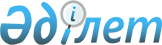 О признании утратившими силу некоторых решений Текелийского городского маслихатаРешение Текелийского городского маслихата Алматинской области от 26 июня 2018 года № 26-167. Зарегистрировано Департаментом юстиции Алматинской области 4 июля 2018 года № 4757
      В соответствии со статьей 27 Закона Республики Казахстан от 6 апреля 2016 года "О правовых актах", Текелийский городской маслихат РЕШИЛ:
      1. Признать утратившими силу некоторые решения Текелийского городского маслихата согласно приложению к настоящему решению.
      2. Контроль за исполнением настоящего решения возложить на руководителя аппарата Текелийского городского маслихата Менисова Бакытжана Запировича.
      3. Настоящее решение вступает в силу со дня государственной регистрации в органах юстиции и вводится в действие по истечении десяти календарных дней после дня его первого официального опубликования. Перечень некоторых решений Текелийского городского маслихата признаваемых утратившими силу
      1. "Об установлении единых ставок фиксированного налога по городу Текели" от 22 декабря 2015 года № 44-289 (зарегистрирован в Реестре государственной регистрации нормативных правовых актов № 3683, опубликован 8 февраля 2016 года в информационно-правовой системе "Әділет");
      2. "О повышении базовых ставок земельного налога и ставки единого земельного налога на не используемые земли сельскохозяйственного назначения по городу Текели" от 29 апреля 2016 года № 4-18 (зарегистрирован в Реестре государственной регистрации нормативных правовых актов № 3842, опубликован 2 июня 2016 года в информационно-правовой системе "Әділет");
      3. "О повышении ставок земельного налога по городу Текели" от 27 октября 2016 года № 8-44 (зарегистрирован в Реестре государственной регистрации нормативных правовых актов № 4015, опубликован 29 ноября 2016 года Эталонном контрольном банке нормативных правовых актов Республики Казахстан).
					© 2012. РГП на ПХВ «Институт законодательства и правовой информации Республики Казахстан» Министерства юстиции Республики Казахстан
				
      Председатель сессии

      Текелийского городского

      маслихата

Э. Иманбердиева

      Секретарь Текелийского

      городского маслихата

Н. Калиновский
Приложение к решению Текелийского городского маслихата от 26 июня 2018 года № 26-167